Не бояться перемен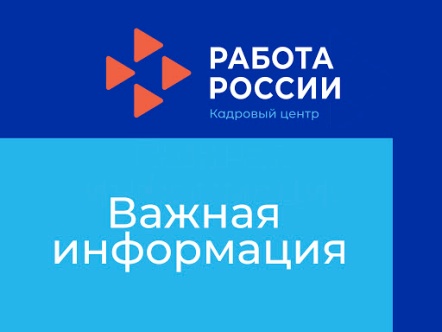     «Рыба ищет, где глубже, а человек – где лучше». Эта народная пословица ёмко и коротко характеризует желание, в поисках хорошей работы и достойной заработной платы, расширять территориальные границы. Трудоустройство с переездом в другой город или регион — довольно распространенное явление.     Если Вы ищете работу и готовы к переезду, не боитесь сложностей и уверены в своих силах, в органах службы занятости населения всегда в наличии список новых рабочих мест и перечень финансовой поддержки для желающих трудоустроиться на новом месте. В целях реализации гражданами права на защиту от безработицы, а также в целях расширения возможности трудоустройства граждан на вакантные рабочие места, в том числе и в другой местности, ГКУ «Верхнесалдинский ЦЗ» оказывает финансовую поддержку безработным гражданам при переезде в другую местность с целью трудоустройства в пределах Свердловской области.    Если вы решились на трудоустройство в другой местности, государственная служба занятости частично поможет снять остроту проблем, связанных с переездом. Содействие безработным гражданам при переезде в другую местность для трудоустройства по направлению органов службы занятости осуществляется через комплекс мероприятий:подбор  подходящей работы временного характера в другой местности;предоставление финансовой поддержки.При этом важно знать, что переезд  – это выезд безработного гражданина в другую местность для временного трудоустройства по направлению органов службы занятости.    Получателями государственной услуги могут стать граждане, признанные в установленном порядке безработными в соответствии с законодательством Российской Федерации о занятости населения.Дополнительную информацию о государственной услуге можно получить в ГКУ «Верхнесалдинский ЦЗ» по адресу: г. Верхняя Салда, ул. Пролетарская, д. 2, кабинет № 3 Телефон: 8 (34345) 5-42-34.